Проект "Новый год – чудесный праздник"Паспорт проектаАвтор проекта: Саламатина Диана Геннадьевна, воспитатель МДОУ «Десткий сад №5» г. Пласт (diana_zirnis2@mail.ru)Вид проекта : информационно-творческий.Участники проекта: дети второй младшей группы, воспитатели, родители воспитанников.По количеству участников: групповой .По содержанию: интегративный .По продолжительности: краткосрочный (1 месяц: с 25.11.17 – 25.12.2017).По характеру доминирующей деятельности: творческий .Интеграция с другими образовательными областями: художественно-эстетическое развитие, физическое развитие, социально-коммуникативное развитие.ПроблемаКакое чудо - новогодние праздники! И главный символ праздника елка, с ее нарядами, украшениями. Но маленькие дети ещё не понимают суть праздника, а многие боятся сказочных героев, большого скопление людей.Цель проектаПриобщение детей к народной культуре посредством календарно – обрядовых праздников. Обучать детей украшать елку к празднику, в совместной деятельности с взрослыми, через создание условий работы с семьей.Задачи проектаПознакомить детей с общенародным праздником Новый год и его традициями.Приучать активно участвовать в подготовке и проведении праздника в детском саду и семье.Развивать любознательность, творческие способности, память.Воспитывать дружеские взаимоотношения, прививать любовь к природе родного края, народным традициям.Прогнозируемый результатСоздание необходимых условий для организации совместной деятельности с родителями.Формирование у детей интереса к народной культуре.Появление интереса у родителей к жизни ДОУ.Взаимодействие с родителямиОзнакомление родителей с целями и задачами проекта – объявление.Разучивание песен и стихотворений с детьми.Информация в приемной: “Что такое Новый год”, “Новый год для детей: как устроить праздник”, “Ожидаем с нетерпением”, “Раз, два, три – ёлочка гори”.Выполнение домашнего задания родителями вместе с детьми (изготовление поделок, фотографирование детей во время подготовки к празднику дома).Участие в выставке новогодних открыток  “С Новым годом! ”.Реализация проекта1-й этап – подготовительныйОрганизация предметно-развивающей среды: изготовление дидактических игр, раскраски на новогоднюю тему, украшение группы.2-й этап – основнойОбразовательная область „Физическое развитие “. Виды совместной деятельности:подвижные игры: “Кто быстрее добежит до ёлочки”, “Мы шагаем по сугробам”,физкультминутки “Елка”, “Ёлочная игрушка”, “У маленьких детишек ёлочка большая”, “С новым годом”, “Лесные гости”, логоритмические комплексы «Снежок », «Зайцы вокруг ёлки ».Образовательная область „Познавательное развитие “. Виды совместной деятельности: беседа “Ёлочку за веточку не тяни, шарики с ёлочки не бери”,просмотр мультфильма “Маша и медведь. Раз, два, три, ёлочка гори”, презентации «Что такое Новый год ».Образовательная область „Социально-коммуникативное развитие“. Виды совместной деятельности: игры со строительным материалом “Новые ворота. Встречаем Деда Мороза”.Украшение елки в группе и дома.Прогулки: “В гости к ёлочке”, “Украсим ёлочку”, “Ель и сосна”.Дидактические игры “Найди самую большую и маленькую елку”, “Найди каждому снеговику ёлочку”, “Выкладывание елочки из палочек”, “Назови ёлочные игрушки”, “Наряди ёлочку”, “Что слепил Дед Мороз?”, “Снегурочка со снежками”.Сенсорные игры: “Собери новогодние подарки”, “Ниточки для шариков”, “Найди пару по форме”.Рассматривание иллюстраций.Просмотр мультфильмов: “Дед Мороз и лето”, “Снеговик-почтовик’.Пальчиковая гимнастика “Наряжаем елку”, “Елочка”, “Висят на ёлке бусы”, “Новогодние игрушки”.Рассматривание картин: “Дед Мороз огни зажёг на высокой ёлке”, “Дед Мороз”.Чтение стихотворений : К.Чуковский «Елка», Е.Трутневой “С Новым годом!”, Никитина “Снежный дом”, “Рассказы о приключениях Зелёной ёлочки”.Заучивание стихотворений: Я.Аким “Ёлка”.Показ кукольного театра “У елочки в гостях”.Образовательная область „Художественно-эстетическое развитие “. Виды совместной деятельности: лепка “Елочка”, “Украсим елочку шарами”.Рисование “Закрасим ёлочку”, “Варежка для Деда Мороза”.Коллективная работа “Нарядная ёлочка”.Разучивание песен: “Блестят на ёлке бусы”, “Маленькой ёлочке”, “Зайка серенький сидит”.3-й этап – заключительныйВыставка открыток «С новым годом”.Новогодний утренник « Приключения в зимнем лесу»Продукт проектной деятельности.Рисунки детей.Выставка открыток: “С новым годом ”.Дидактические игры, сценарий утренника.РезультатДети с большим интересом участвовали во всех мероприятиях. По окончании проекта они стали более уверенными, не боятся Деда Мороза и других сказочных персонажей и с сожалением прощались с ёлочкой. Родители, так же, были очень заинтересованы, т.к. впервые участвовали в проектной деятельности. С большой ответственностью отнеслись к просьбе участвовать в выставке новогодних открыток, а так же запечатлить (сфотографировать) своего ребёнка в праздновании Нового года дома.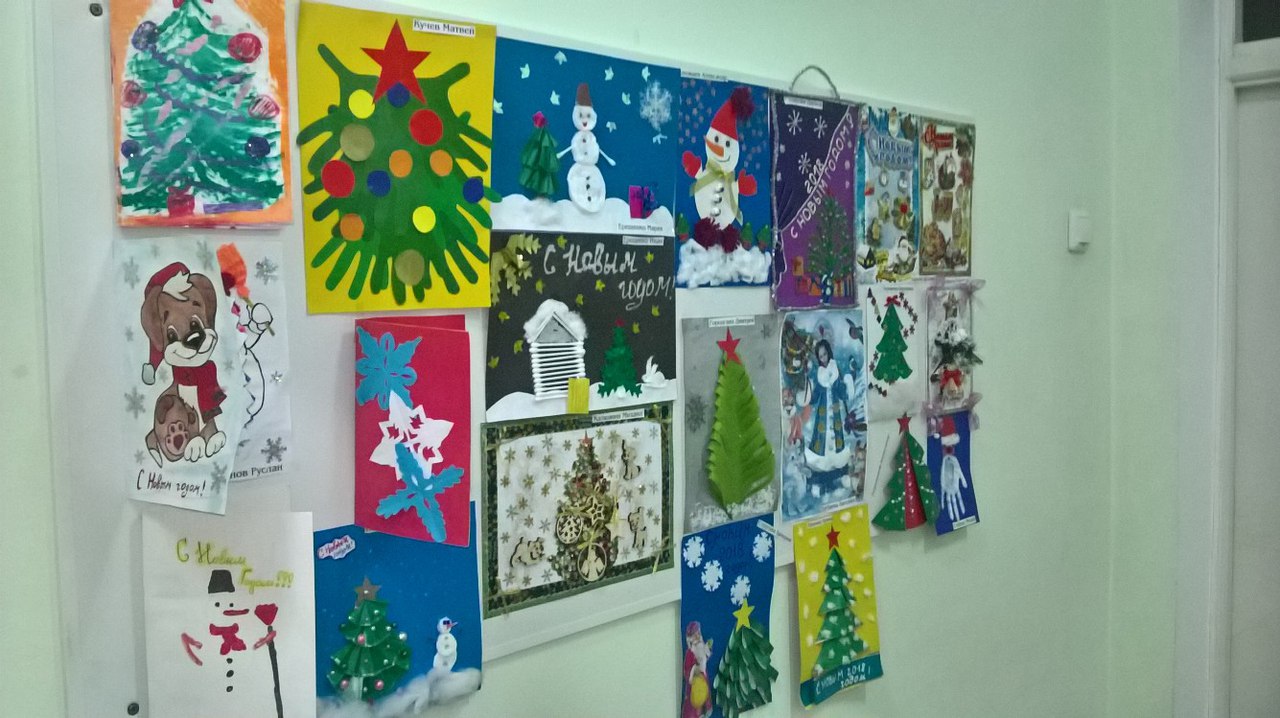 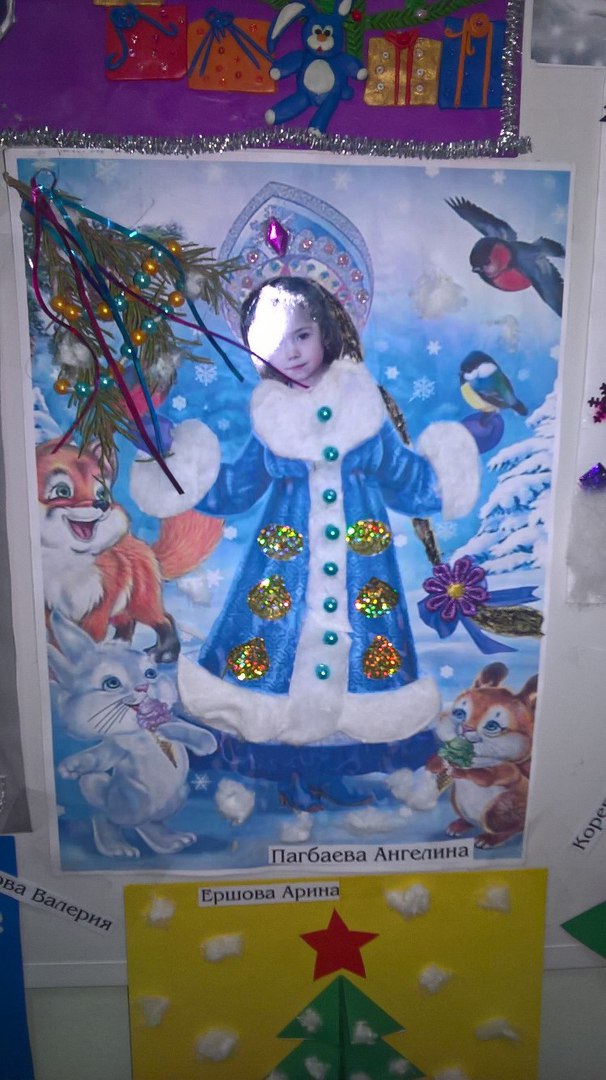 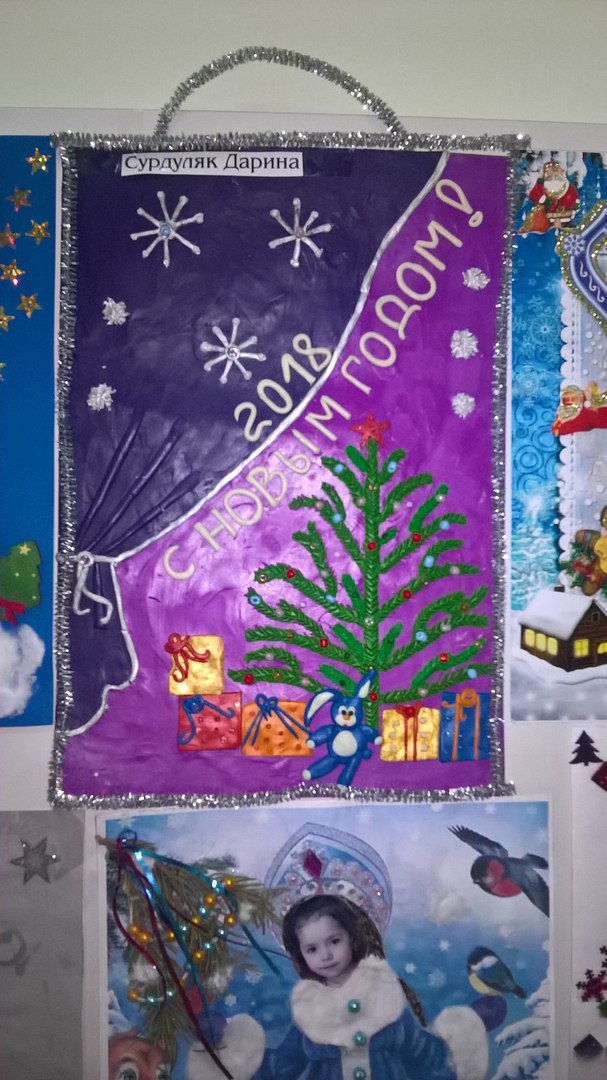 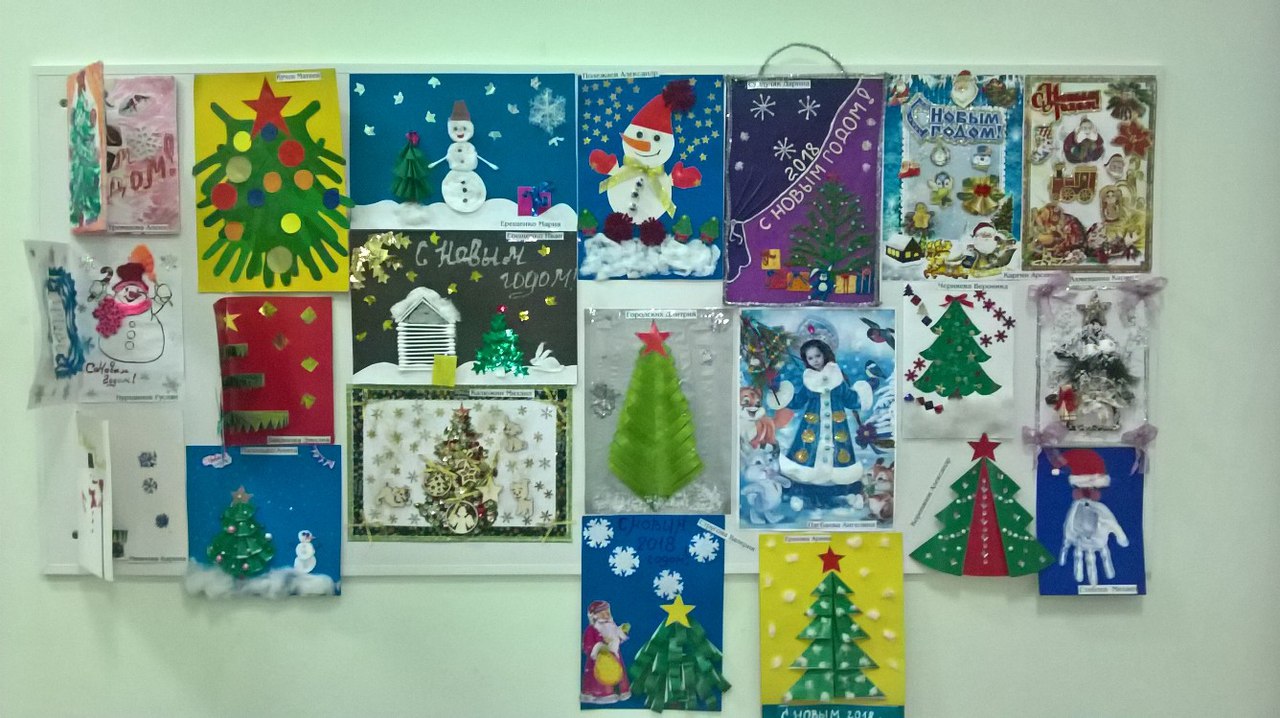 